Doc. 1  Rappel terminologiqueDoc. 2   Rappel des règles de mise en formeTravail à faireAprès avoir lu les documents, répondez aux questions suivantes :Les nombres doivent-ils être alignés à droite ou à gauche ?Quels sont les nombres que l’on peut centrer ?Quelle est l’utilité des séparateurs ?Pourquoi les nombres doivent-il être alignés à droite ?Réflexion 1 - Identifier les règles typographiques de baseRéflexion 1 - Identifier les règles typographiques de baseRéflexion 1 - Identifier les règles typographiques de baseDurée : 10’ou 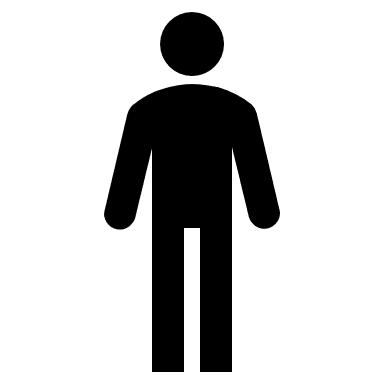 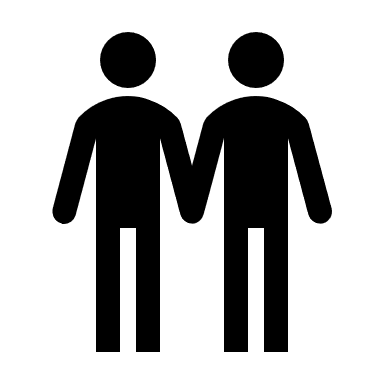 SourceNombre monétairenombre avec un symbole monétaire 345,56 €Séparateurespace entres tranche de 3 chiffres qui facilite la lecture1 345,56VirguleSépare l’entier des décimales en France1 345,56VirguleDans les pays anglo-saxon la virgule est remplacée par un point1 345.56Alignement gaucheAlignement du texte AuchanAlignement droitAlignement des nombres1 345,56CentréAlignement du texte ou des nombres <1 000Auchan120RèglesBonFauxUn nombre avec décimales doit être aligné à droite pour superposer les unités, les dizaines… et pour le rendre plus lisible1 234,4545,331 234,4545,33Un nombre supérieur à 1 000 doit intégrer des séparateurs pour le rendre plus lisible3 251 234,4545 560,183251234,4545560,18Un nombre entier peut être centré s’il est inférieur à 1000, au-dessus, il doit intégrer des séparateurs et être aligné à droite568451 256,252 323 458Les nombres avec décimal doivent être affichées avec le même nombre de décimal1 234,452, 0045,351 234,45245,346En France le séparateur décimal est une virgule et pas un point1 234,451 234.45Le texte doit être de préférence aligné à gaucheAuchanGéantAuchanGéantUn titre de sous total peut être aligné à droiteTotalTotalEn ce qui concerne la taille et les polices de caractères, utiliser les mêmes règles qu’avec un texteurPas plus de 2 polices par tableauMise en évidence d’un élément par un enrichissement typographiqueEn ce qui concerne la taille et les polices de caractères, utiliser les mêmes règles qu’avec un texteurPas plus de 2 polices par tableauMise en évidence d’un élément par un enrichissement typographiqueEn ce qui concerne la taille et les polices de caractères, utiliser les mêmes règles qu’avec un texteurPas plus de 2 polices par tableauMise en évidence d’un élément par un enrichissement typographique